2023’e DOĞRU 5. DOĞA VE ORMANCILIK ULUSLARARASI SEMPOZYUMUSürdürülebilir Kalkınma ve Küresel Orman Hedeflerine Ulaşmada“Kamu-Sivil Toplum-Özel Sektör İşbirliği ve Uluslararası Ortaklıkların Rolü”Uluslararası Sempozyumu2-5  Aralık 2018Rixos Premium Belekhttp://premiumbelek-tr.rixos.com/ AntalyaKonsept Notu2015 yılında BM Genel Kurulu tarafından kabul edilen “2030 Sürdürülebilir Kalkınma Hedefleri” tüm dünyanın “sürdürülebilir kalkınması” için bir çerçeve oluşturmuş ve hedefler belirlemiştir. Bu hedeflere ulaşma şüphesiz kamu, özel sektör, sivil toplum kuruluşları dâhil tüm tarafların işbirliği ile mümkün olacaktır.27 Nisan 2017 tarihinde BM Genel Kurulu tarafından kabul edilen “Birleşmiş Milletler 2017-2030 Ormanlar Stratejik Planı- UNSP for Forest” sürdürülebilir kalkınma hedeflerine ulaşmada ormancılıkla ilgili yol haritasını belirlemiştir. Bu stratejik plan kapsamında “6 Küresel Orman Hedefi” ve bu hedeflere ulaşmak için 26 alt hedef kabul edilmiştir.Bu hedeflere ulaşmada STK’lar hayati bir öneme sahiptir. Kimi zaman koruyucu, kimi zaman temsil ettiği “özel sektörden” üyeler adına “üretici-istihdam oluşturucu” rolü öne çıkan STK’ lar “koruma-kullanma-üretim ve istihdam dengesi” için hayati önem arz etmektedir.Türkiye Cumhuriyeti Anayasasına göre “kamu tüzel kişiliği” ne sahip olan Orman Mühendisleri Odası-OMO Kanunla kurulmuş, kendi meslek yasasına sahip, 17 bin civarında aktif üyesi ile ulusal ve uluslararası seviyede aktif bir sivil toplum kuruluşudur.Orman Mühendisleri Odası uzun yıllardan beridir “2023’e Doğru Doğa ve Ormancılık Sempozyumu” tertip etmekte olup, bunun dördüncüsü 3-6 Aralık 2017 tarihlerinde Antalya’da düzenlenmiştir. Yapılan değerlendirmede süregelmekte olan bu geleneğin uluslararası hale getirilerek devam ettirilmesi kararı alınmıştır.  Sempozyum konusunun ise “Sürdürülebilir Kalkınma ve Küresel Orman Hedeflerine Ulaşmada “Kamu-Sivil Toplum-Özel Sektör İşbirliği ve Uluslararası Ortaklıkların Rolü” şeklinde belirlenmesi kararlaştırılmıştır.Daha sonraki yıllarda da, geleneksel hale gelerek,  devam etmesi beklenen bu Sempozyuma, “Sürdürülebilir Kalkınma Hedefleri ve Küresel Orman Hedeflerinin” kapsayıcılığı dikkate alınarak ilgili kamu kurumu temsilcilerinin, akademisyenlerin ve kendi alanlarında uzman/tecrübeli kişilerin de davet edilmesi kararlaştırılmıştır.2018 yılı Aralık ayının ilk haftasında (2-5 Aralık 2018 Pazartesi-Salı günleri) planlanan sempozyum yol hariç  2 günlük olacaktır. Katılımcıların 2 Aralık 2018 Pazar günü  otele kayıt yaptırması, 5 Aralık 2018 Çarşamba günü   ise ayrılması beklenmektedir. “Sürdürülebilir Kalkınma ve Küresel Orman Hedefleri ”ne ulaşmada “Kamu-Sivil Toplum-Özel Sektör İşbirliği ve Uluslararası Ortaklıkların” hayati bir rolü bulunmaktadır.  Bu durum Türkiye gibi ormanların neredeyse tamamı Devlete ait olan bir ülke için daha anlamlı ve önemli hale gelmektedir. Anayasa ve 6831 Sayılı Orman Kanunu başta olmak üzere, ilgili mevzuatta “işbirliği ve ortaklığa, orman köylüsünün, özel sektörün ve sivil toplumun” desteklenmesine ilişkin mevzuat altyapısı oluşturulmuş durumdadır. Bununla ilgili olarak Tarım ve Orman Bakanlığının ve bakanlığın ormancılıkla ilgili birimleri olan; Orman Genel Müdürlüğü, Doğa Koruma ve Milli Parklar Genel Müdürlüğü ve Çölleşme ve Erozyonla Mücadele Genel Müdürlüğünün bu konuda son derece anlamlı ve güzel çalışmaları bulunmaktadır.15 Temmuz 2018 tarihli Resmi Gazete ’de yayımlanarak yürürlülüğe giren 4 Nolu Cumhurbaşkanlığı kararnamesinin 334.Maddesinin ı fıkrasına göre Orman Genel Müdürlüğü  “Orman ürün ve hizmetlerinin kullanımını yaygınlaştırmaya yönelik çalışmalar yapmak, her türlü orman ürünü üreten, işleyen, pazarlayan, ithalat ve ihracatını yapan özel sektör, sivil toplum kuruluşları ve üniversiteliler ile yakın işbirliği içinde çalışmak, yurt içinde ve yurt dışında danışmanlık yapmak, projeler uygulamak, ormanlar ve ormancılıkla ilgili olarak kamuoyunu bilinçlendirici her türlü faaliyette bulunmak” la yetkili ve mesul kılınmıştır.Bu nedenle bu Sempozyum Tarım ve Orman Bakanlığı ve bakanlığın ormancılıkla ilgili birimleri ile işbirliği halinde yapılacaktır. Diğer taraftan ülkemizde ormancılıkla ilgili sivil toplum kuruluşları ve eğitim kurumlarının yaygınlığı, gücü ve kapasitesi dikkate alınarak bu kesimle işbirliği ve ortaklığa büyük önem verilmiştir. Ayrıca mümkün olduğunca FAO, UNDP, Avrupa Komisyonu Türkiye Delegasyonu, REC gibi uluslararası kuruluşlara ve ormancılıkla ilgili çalışmaları öne çıkan Büyükelçiliklere de davetiye gönderilmiştir.Diğer taraftan Orman Mühendisleri Odasının, ormancılığın ihata ettiği tüm hususları (sivil havacılık, arazi yönetimi, kuraklıkla mücadele, iklim, turizm, gıda güvenliği vb. konular dâhil) içerecek şekilde, dünya ile bütünleşmiş ve BM kurumlarının takip ettiği sisteme benzer format-içerikte, Türkçe/İngilizce ve istenen diğer yabancı dillerde hazırlanmış, başta “gönül coğrafyamız” olmak üzere diğer ülkelere de örnek olabilecek “Ormancılık Sektör Raporu” hazırlama planı bulunmaktadır. Bu Uluslararası Sempozyum çıktıları “Türkiye Ormancılık Sektör Raporu” hazırlıklarına önemli bir katkı verecektir. Teknik olarak bu rapor çalışmalarının bir parçası olarak değerlendirilmektedir.Program esnasında Türkçe/İngilizce simültane çeviri hizmeti sağlanacak ve her aşama yukarıda belirlenen hedefler çerçevesinde raporlanacaktır.Bu çerçevede katılımcılardan ve konuşmacılardan konuyla ilgili çalışmalarını, eleştirilerini, beklentilerini ve muhtemel projelerini paylaşmaları ve mümkün olduğunca bunları önceden ve yazılı olarak Sekretaryaya iletmeleri istirham edilmektedir.Birinci gün öğleye kadar açılış ve tanıtım konuşmaları/sunumları yapılacaktır. Öğleden sonra ise iki bölüm halinde planlanmıştır. Birinci bölümde gruplar halinde çalışma yapılacak, ikinci bölümde ise bu grupların çıktıları genel kurulda sunulacaktır. Birinci günü akşamı resepsiyon verilecektir.   İkinci gün ise  arazi gezisi düzenlenecektir. 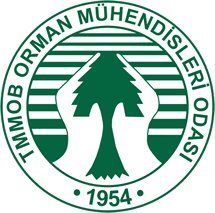 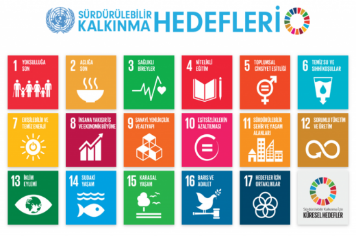 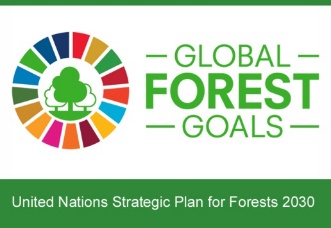 